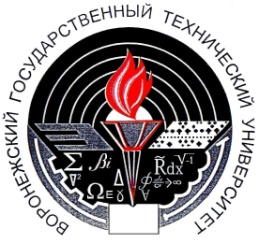      Заявка для участия в программах академической мобильности  ФИО*____________________________________________________________Номер телефона для обратной связи*__________________________________Электронный адрес ________________________________________________Курс (бакалавр/магистратура)*_______________________________________Специальность*____________________________________________________Форма обучения (договор/бюджет)___________________________________Участвовали ли вы ранее в программах академической мобильности?______ Если да, то в каких?________________________________________________Планируемый год мобильности*______________________________________Готовы ли вы, при необходимости, самостоятельно оплачивать проживание и питание в принимающей стране?* ____________________________________Ваш уровень владения английским языком (beginner, elementary, pre-intermediate, intermediate, upper-intermediate, advanced, proficiency)*________Есть ли у вас языковые сертификаты_________________________________Есть ли у вас загранпаспорт_________________________________________Вы приехали из другой области/города и не имеете прописки в Воронежской области, либо обладаете временной пропиской________________________________________________________  Заполняя данную заявку, вы даете согласие на обработку ваших персональных данных. Все заявки и возникающие вопросы просим направлять нам на почту - international@vgasu.vrn.ru* Поля, отмеченные звездочкой, являются обязательными для заполнения 